Структурное подразделение «Детский сад комбинированного вида «Ягодка» Муниципального бюджетного дошкольного образовательного учреждения   «Детский сад «Планета детства» комбинированного вида»Творческий проект с детьми средней группы« 8 МАРТА - Международный женский день»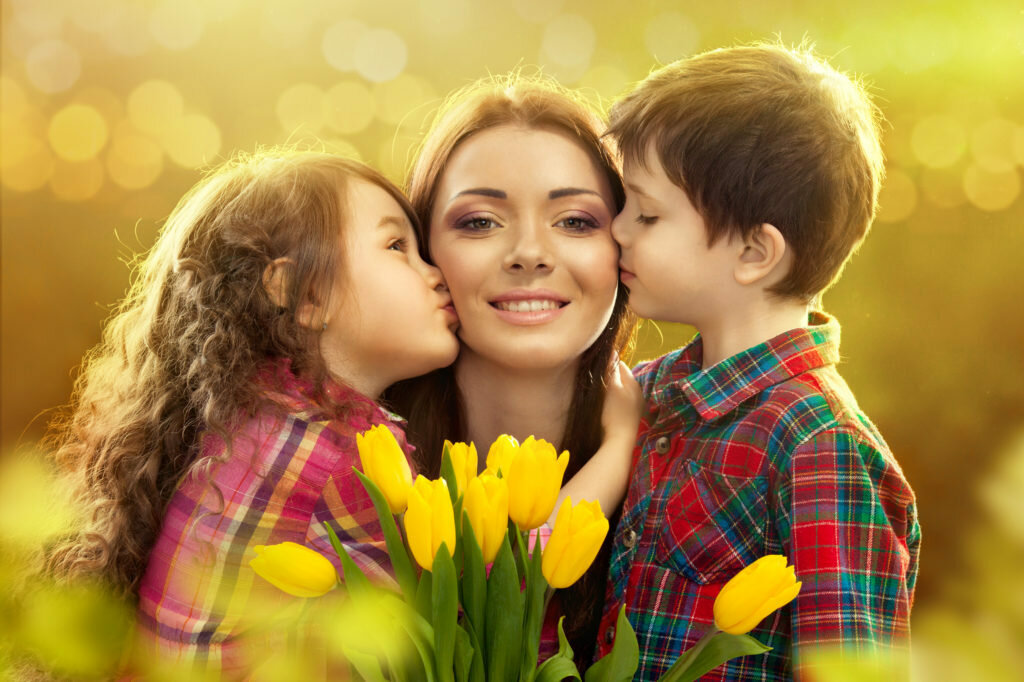 Автор проекта:Воспитатель средней гр.Кузнецова Н.Н.Чамзинка 2023гАвтор: Кузнецова Надежда НиколаевнаДолжность: воспитательМесто работы: С.П. «Д/с; к/в «Ягодка» МБДОУ «Д/с «Планета детства» к/в».Вид проекта:  познавательно – развлекательный, Информационно-творческий.Тип проекта: групповой, краткосрочныйСрок реализации проекта:  с 20 февраля по 20 мартаУчастники проекта: дети средней группы, воспитатели, родители детей,  музыкальный руководитель.Цель проекта: Расширять знания детей о возникновении праздника 8 Марта.Задачи проекта:Познакомить детей с историей возникновения праздника 8 Марта.Обеспечивать условия для воспитания у детей уважения к женщине, чувства любви и благодарности к мамам и бабушкам.Познакомить детей с приметами, поговорками, песнями, стихами, музыкальными произведениями и творчеством художников, связанными с празднованием международного женского дня.Развивать у детей познавательную активность, активизацию и обогащение их словаря.Привлекать родителей к совместной деятельности: изготовлению пособий, поделок, рисунков, коллажей и т. п.Закрепить навыки передачи своих эмоций, чувств к маме, с помощью художественных средств.Воспитывать у детей желание порадовать своих близких участвуя в утреннике, создавая поделки  и открытки своими руками для любимых мам и бабушек. Актуальность проекта: В наши дни уже редко кто задумывается об истоках   празднования 8 марта. Практически все воспринимают этот день как повод подарить цветы своим дорогим женщинам. В этот день женщины окружены особым вниманием и любовью.История этого праздника – это история борьбы женщин за свои права. При подготовке детей к празднику возник вопрос: «Откуда пришел праздник? Почему именно 8 Марта? ». Возникла идея провести подготовку к празднику в ходе осуществления проекта «8 Марта – международный женский день», познакомить детей с историей возникновения праздника и подготовить с детьми для милых мамочек помимо индивидуальных открыток мамам и бабушкам ещё праздничный утренник.  Форма работы: дидактические игры, способствующие реализации цели проекта, тематические встречи с мамами и бабушками, разучивание стихов, песен, танцев и сюрпризных моментов к праздничному утреннику.Совместная деятельность с детьми и родителями:1.Знакомство с историей празднования Международного женского дня; 2.Беседа «Зачем мамы людям на свете»;3.Беседа за круглым столом «Я был(а) у мамы на работе». 4.Сочинение стихотворений о маме.5.Разучивание стихов и песен для мам и бабушек.Итог:Познавательное занятие с элементами изобразительной деятельности на тему: Утренник «Конфеты для любимой мамочке и бабушки -  посвященный к 8 марта». Подготовительный этап:Подобрать детскую и педагогическую литературу, картины, иллюстрации, музыку, дидактические игры;Создать буклет для мам «Простые правила общения с ребенком».Содержание проекта:Познакомить детей с историей празднования Международного женского дня.Выставка репродукций картин русских и зарубежных художников на тему«Образ матери в искусстве».Провести комплексное познавательное занятие с элементами изобразительной деятельности на тему: «Мамы разные нужны, мамы всякие важны».Игровые ситуации, беседы, дидактические игры на тему проекта. Утренник «Конфеты для любимой мамочке и бабушки -  посвященный к 8 марта».Реализация проекта:Занятие познавательного цикла:-познавательное занятие с элементами изобразительной деятельности«Мамин портрет»;-беседы « Я был(а) у мамы на работе», «Какая моя мама», «Мы с папой заботимся о маме», «Знаешь ли ты…кто придумал поздравительные открытки?».Чтение, заучивание наизусть, пересказ:.пересказ сказки « У каждого своя мама»;.знакомство с пословицами и поговорками о маме, отгадывание загадок, разучивание стихов о маме и бабушке.Деятельность детей: коллективное рисование - « Весь мир я маме подарю»; пластилинография «Подарки близким людям»; конструирование «Мамина комната»; аппликация «Букет для мамы и бабушки».Дидактические игры: «Найди маму», «Чья мама», «Волшебное сердечко»,«Что делает мама?».Музыкальные игры: «Хороводная игра», «Разноцветная игра». Разучивание песен: «Песенка про маму», « Люблюка», « Ручки золотые».Слушание песен «Мамин праздник» Е.Тиличеевой, «С чего начинается Родина», «Бабушка моя».Предполагаемый результат:После завершения проекта дети приобретут следующие знания:-получат новые знания о празднике 8 Марта, его традициях празднования;-познакомятся с профессиями женщин и их значимостью для других людей;-научатся интонационно с выражением читать произведения о маме и бабушке, анализировать их;-составят рассказы описательного характера о своей маме и своей семье;-появление желания быть похожими на близких людей в делах, поступках. - научатся мастерить подарки для любимых мам и бабушек.Фото отчёт к проекту: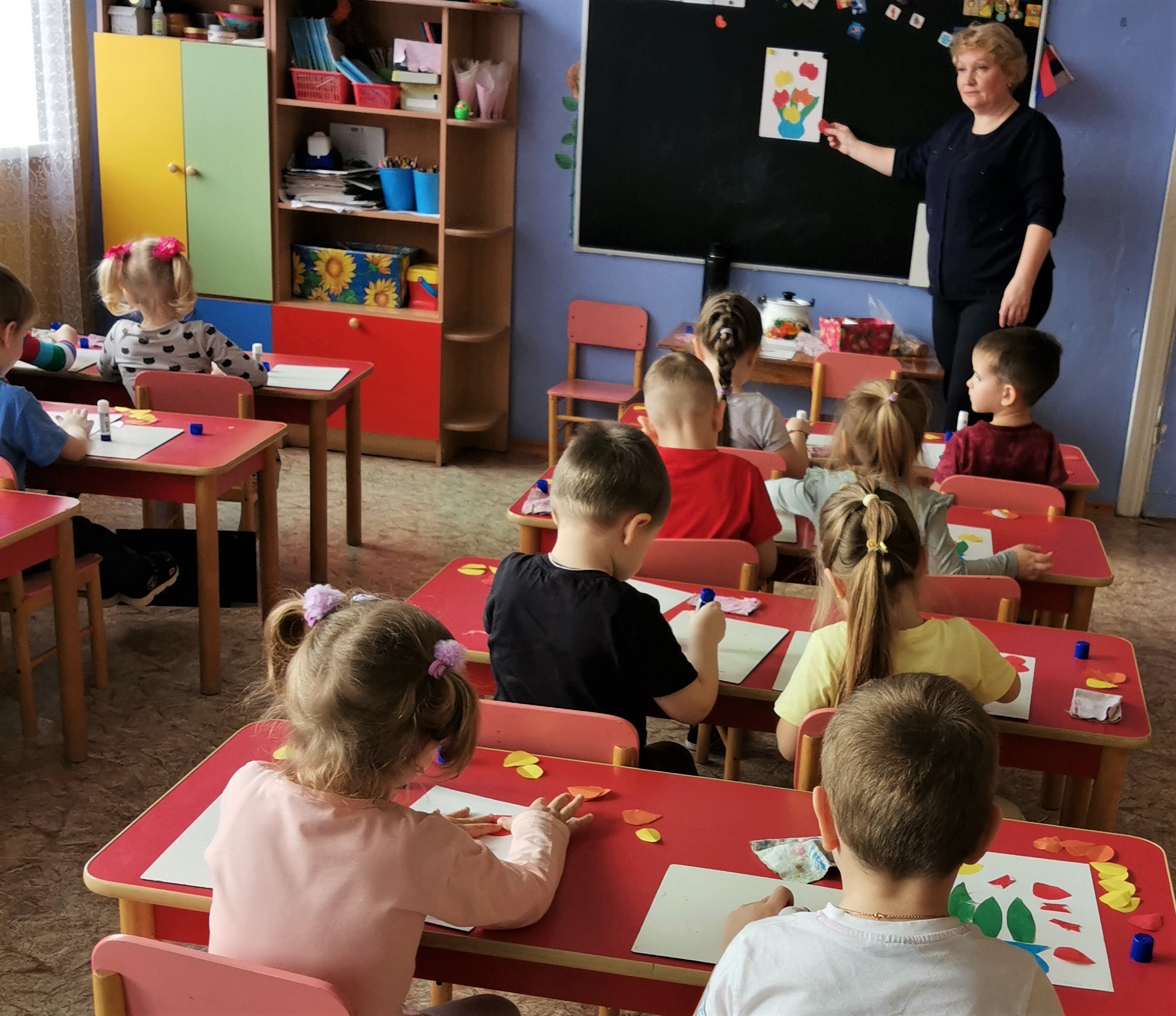 Комплексное занятие по аппликации «Букет для мамы к празднику 8 Марта»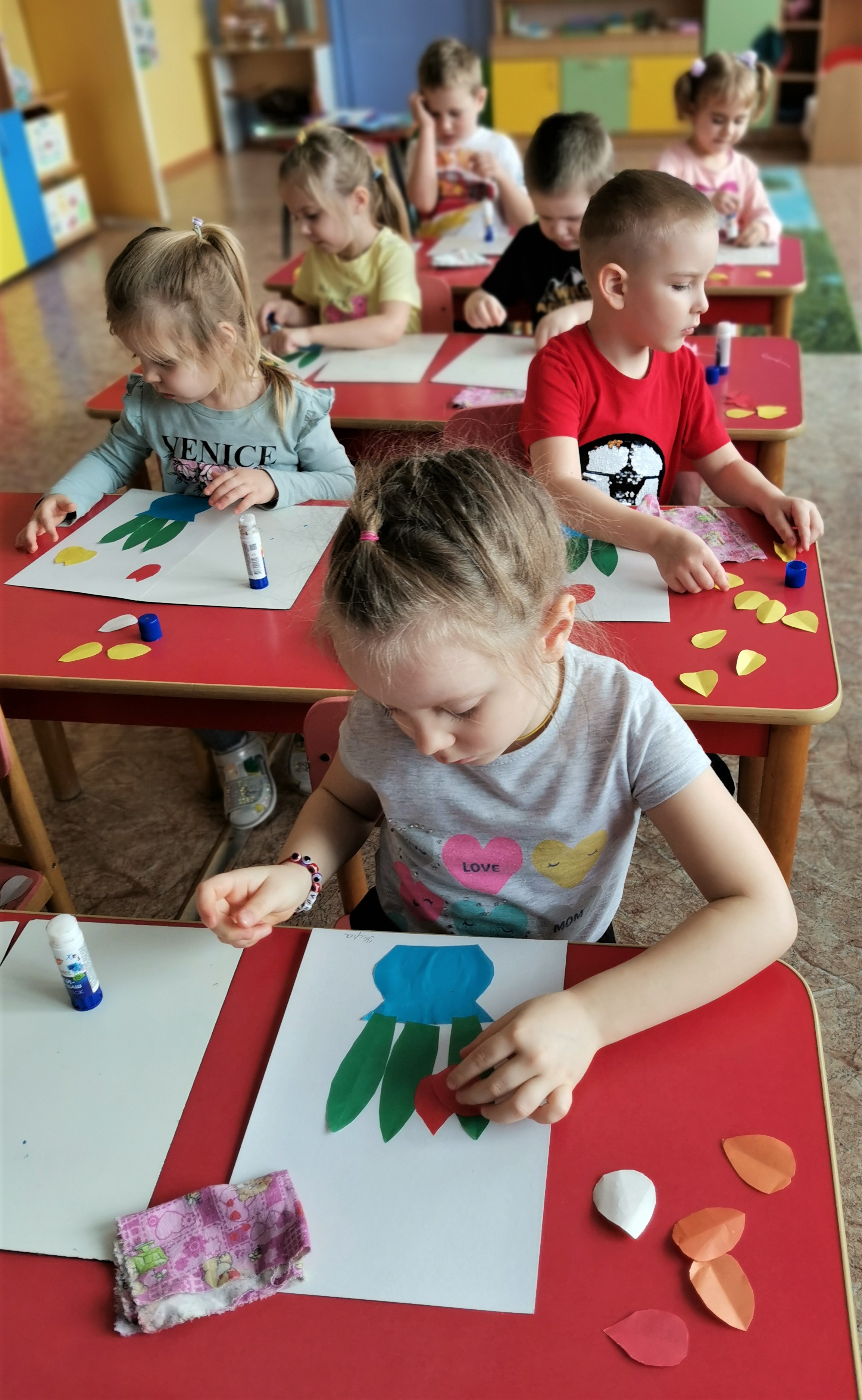 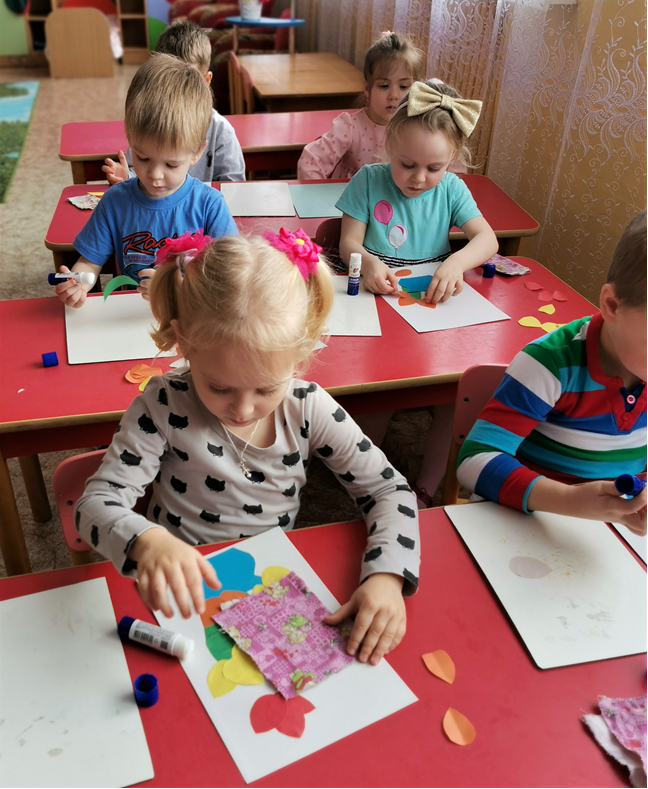 Самостоятельная работа детей.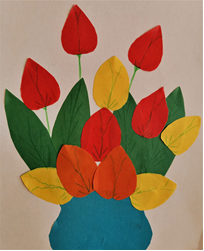 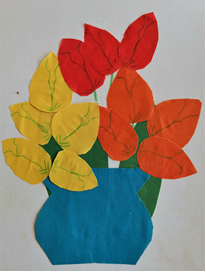 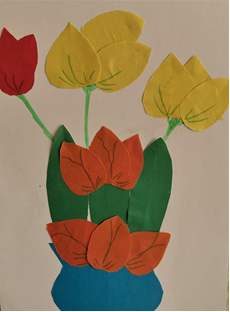 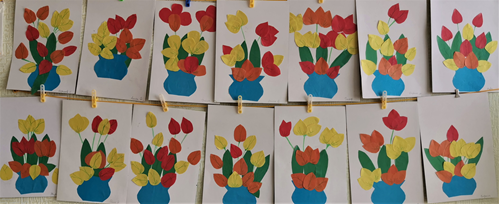 Итог занятия «Букет для мамы к празднику 8 Марта»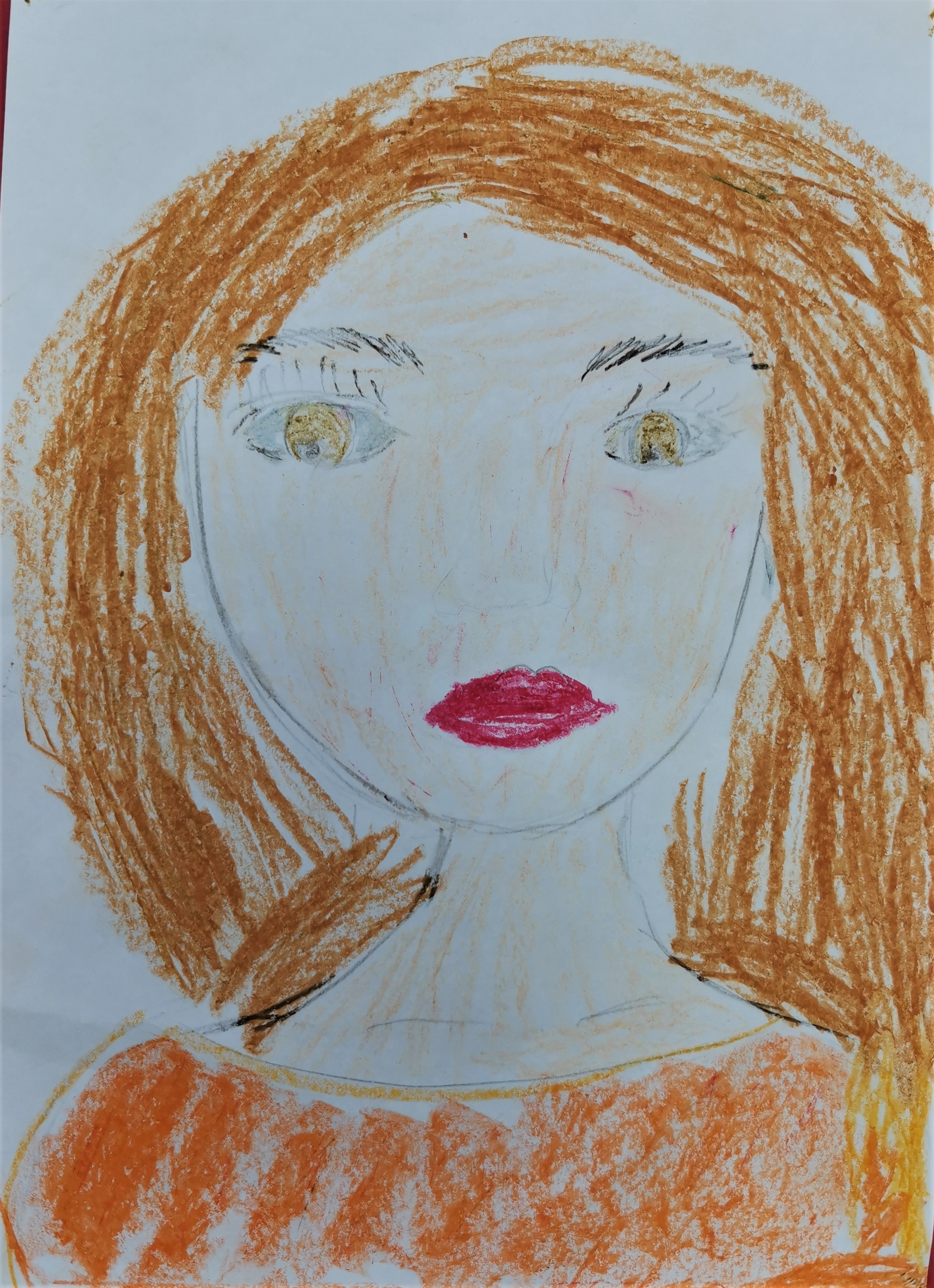 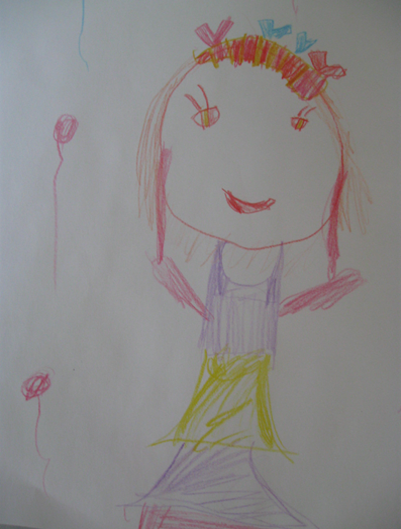 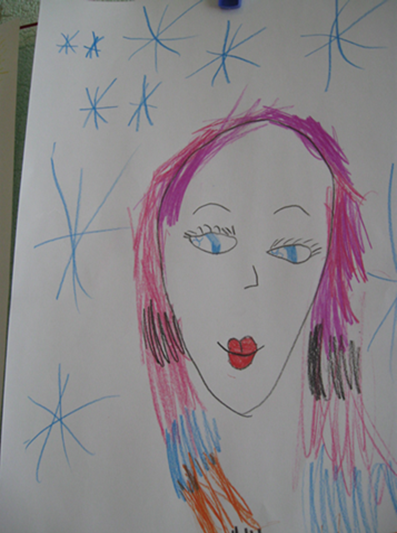 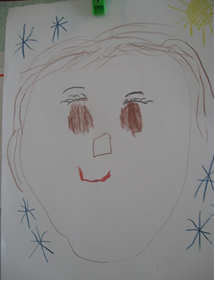 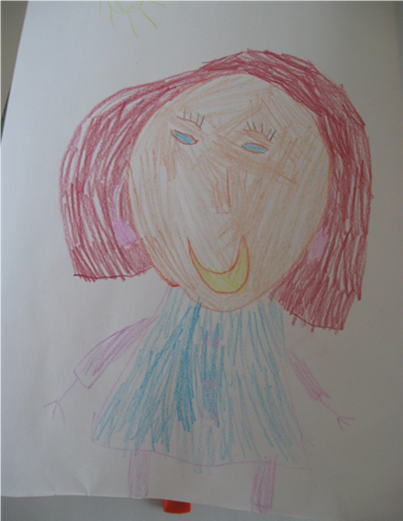 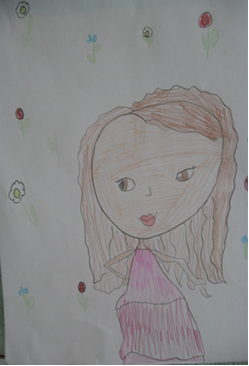 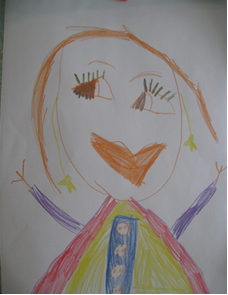 Домашнее задание для воспитанников группы и их мам: «Я рисую портрет моей мамочки»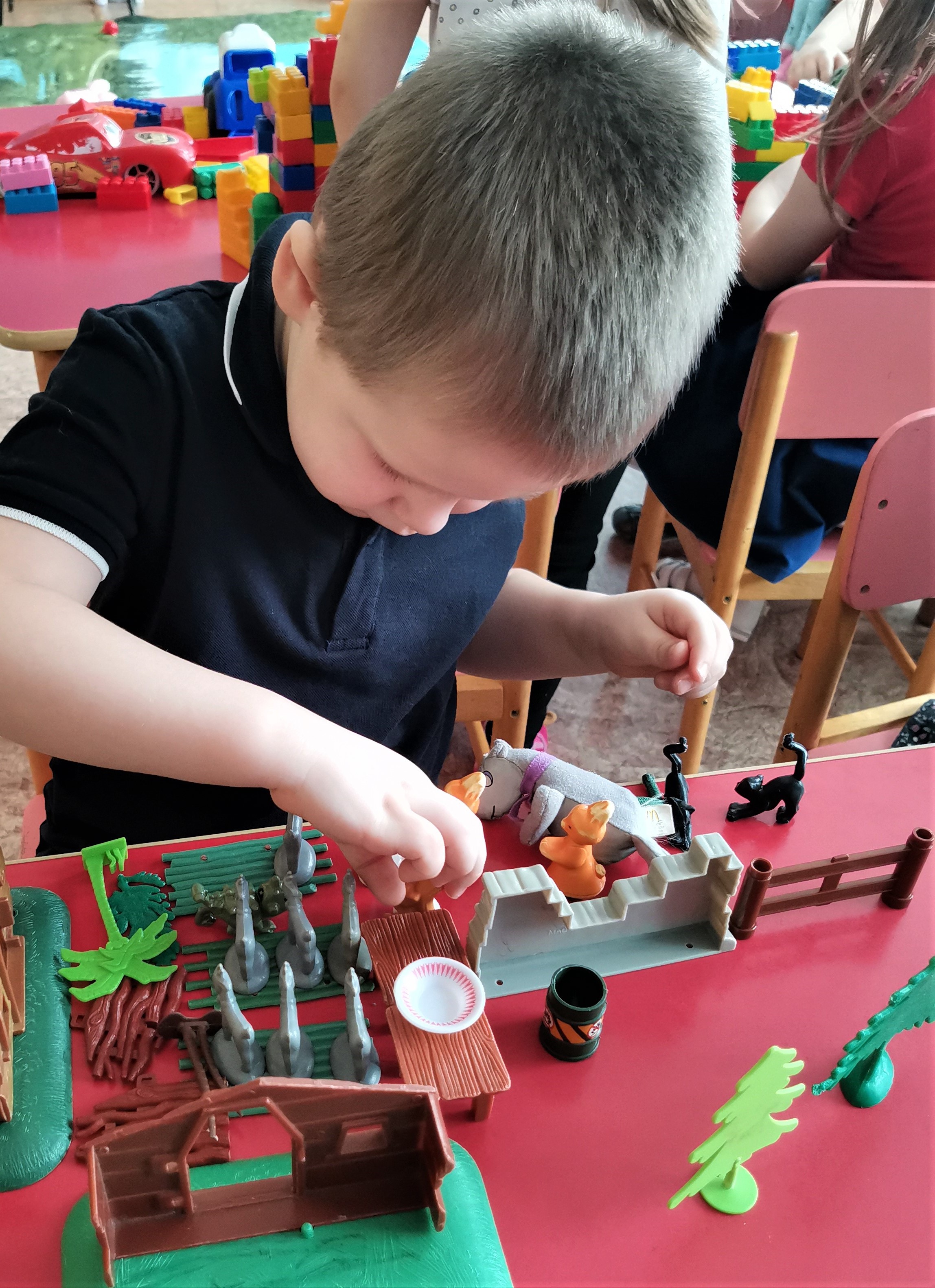 Театральная игра: «Чей малыш»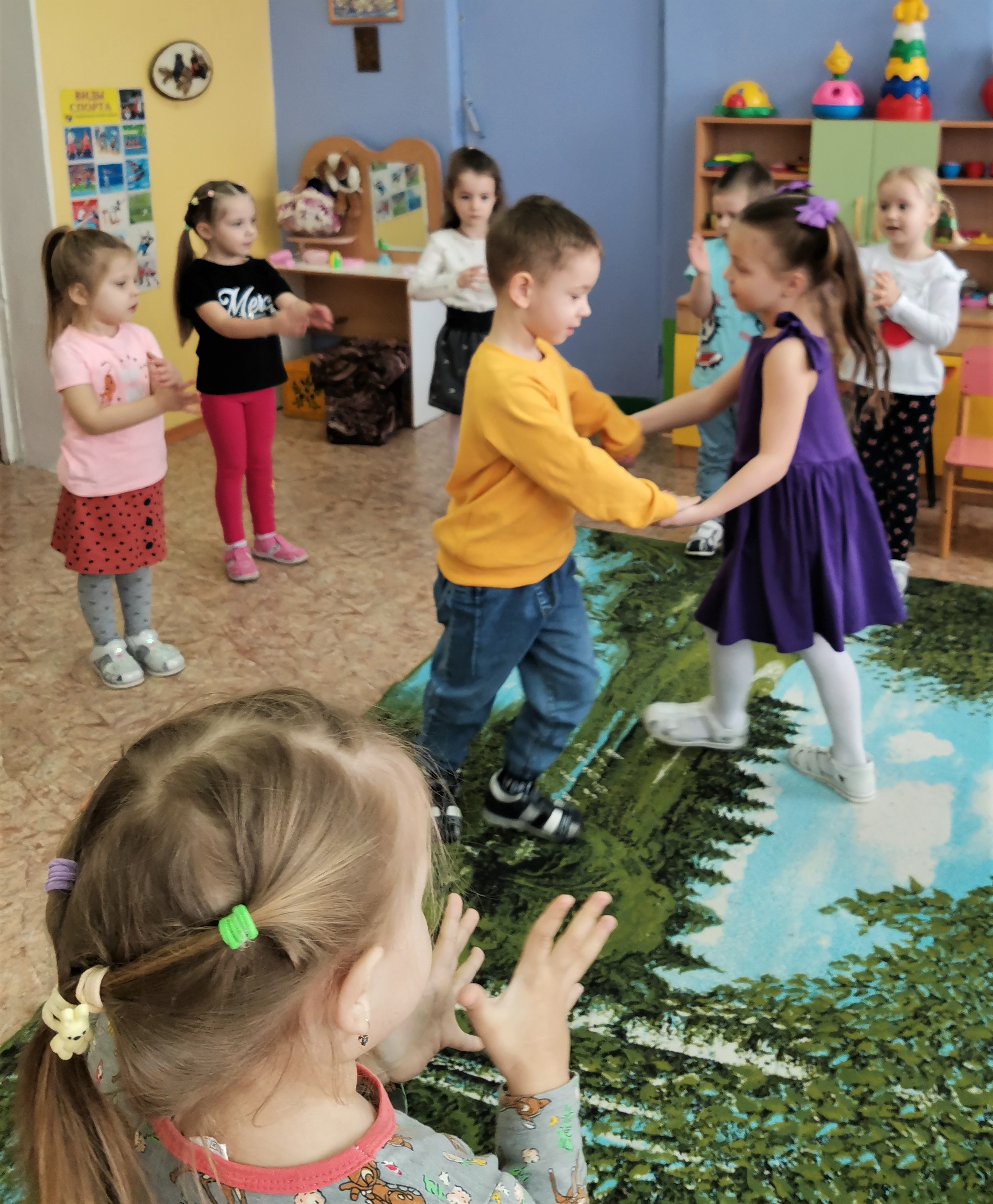 Музыкальная хороводная игра «Подарки»Праздничный утренник «Волшебные конфеты для мамы и бабушки»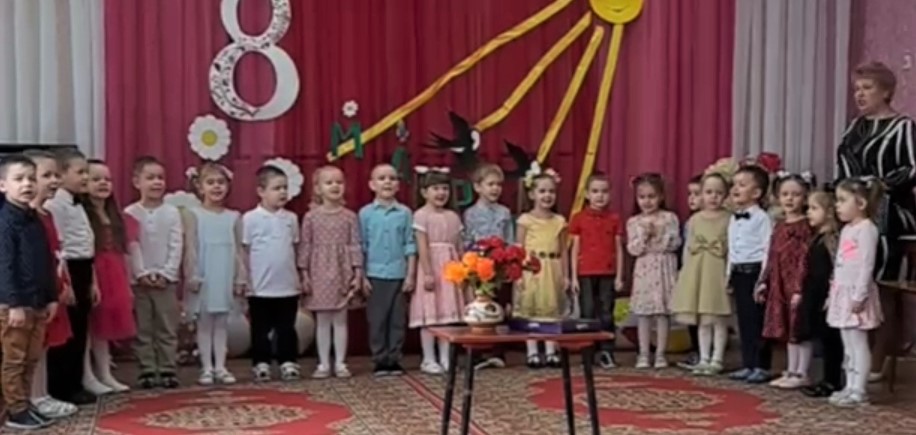 Поём песенку о маме: «Солнышко лучистое»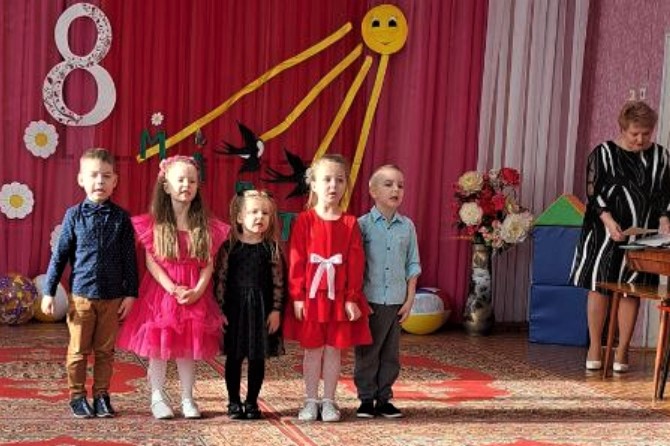 Поём песню для любимой бабушке: «Бабушка – моя лучшая подружка»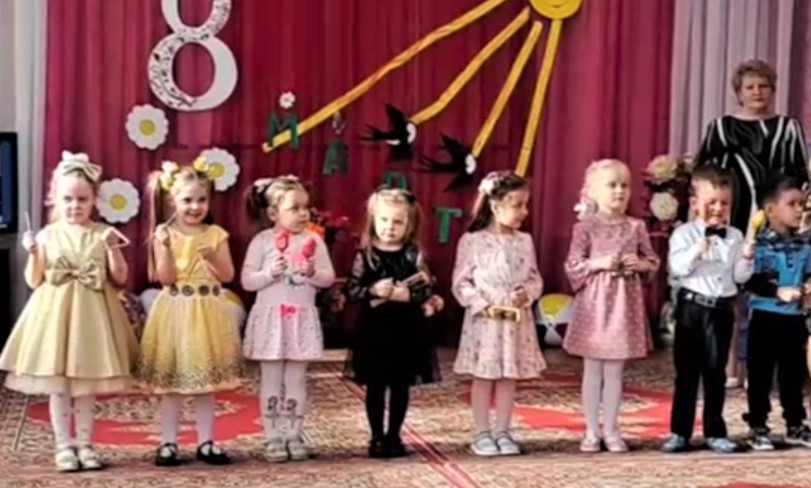 Игра на музыкальных инструментах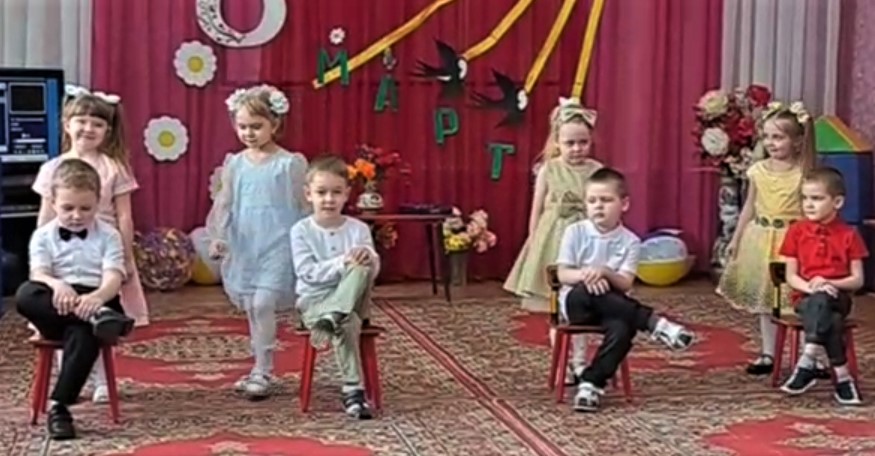 Танец: «Хорошие девчёнки»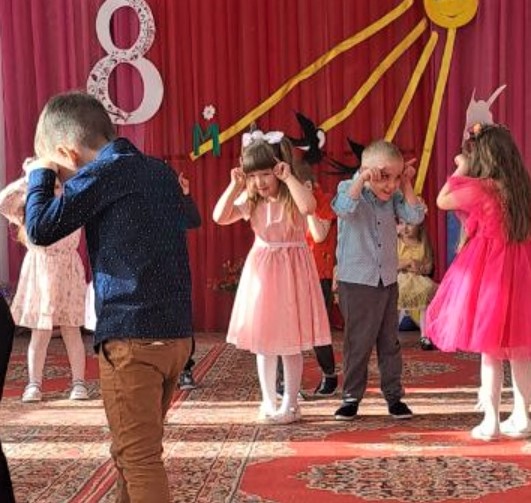 Музыкальная игра: «Коза - Дереза»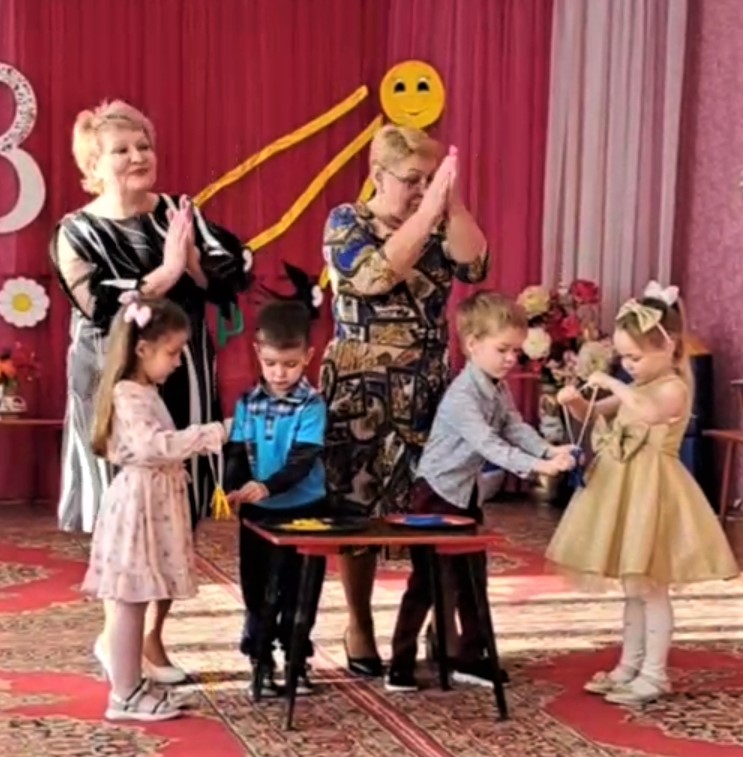 Игра – забава: «Сделаем бусы для мамы из пришепок»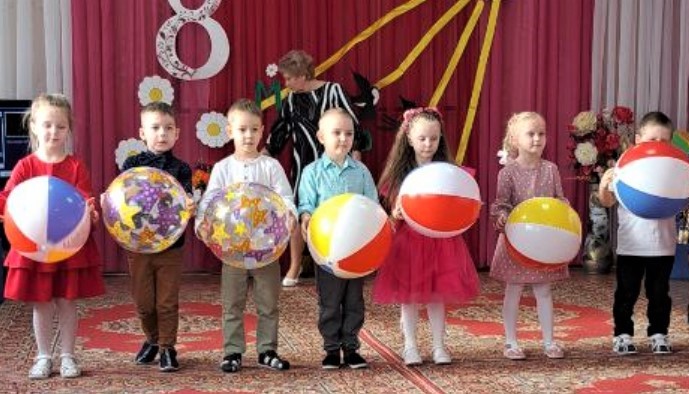 Танец для мамочки с мячами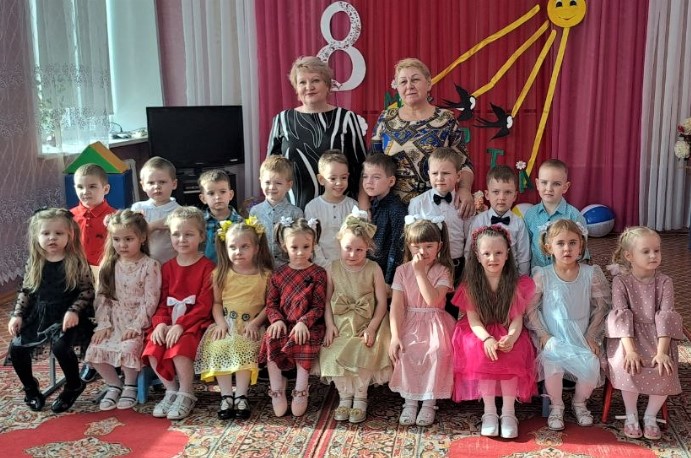 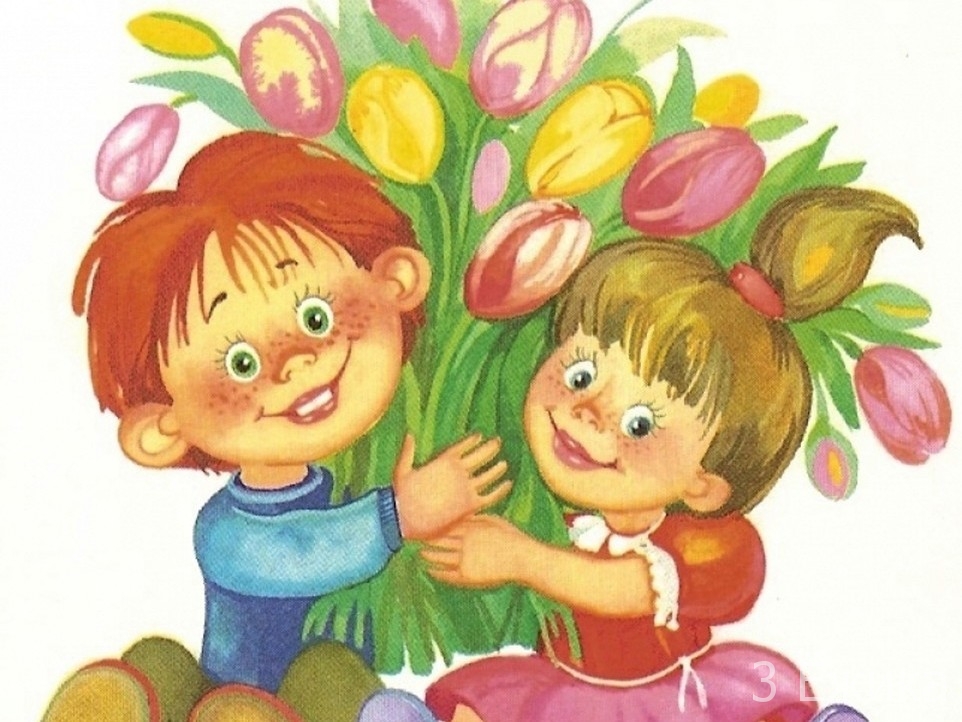 